K prázdninám patří výlety, tak i my v Domově důchodců Lipová jsme se na jeden vypravili. Původně jsme měli v plánu navštívit zámek Ploskovice. Na poslední chvíli jsme z internetových stránek zjistili, že jsou na zámku filmaři, natáčí se tam a zámek je uzavřen. Vybrali jsme tedy zámek v Benešově nad Ploučnicí, kde jsme také ještě nebyli. Protože tento zámek má 3 budovy, vybrali jsme prohlídku dolního zámku, aby to naše klientky zvládly. Zámek se nám moc líbil a po cestě zpátky jsme se ještě zastavili občerstvit se v Doubici ve Staré hospodě. Vrátili jsme se až odpoledne. Zámek a celý výlet se nám moc líbil.O prázdninách se Domov důchodců Lipová zapojil do projektu Senioři dětem, který je realizován prostřednictvím Domova pro seniory Světlo z Drhovle v okrese Písek. V tomto domově přišli s nápadem, jak přiblížit seniory dětem a naopak. Senioři zastávají specifickou roli ve společnosti. Představují důležitou studnici dovedností, znalostí a zkušeností, mnohdy bohužel nedoceněnou. Stárnutí by mělo být pojato mimo jiné jako příležitost předávat zkušenosti nastupující generaci. Někdy se stává, že na seniory je poněkud zapomínáno, ale i přesto jsou součástí života každého z nás. Mnozí si zcela jistě vzpomenou na období dětství, ve kterém nechyběly chvíle strávené s dědečkem a babičkou, kteří si na nás udělali čas, vyslechli nás nebo jen přečetli pohádku…V našich domovech organizujeme pravidelně nejrůznější akce pro seniory, avšak nejvíce naše klienty zaujme přítomnost dětí. Cílem tohoto projektu je opětovně spojit dvě různá pokolení a dostat do povědomí dětí, že i v seniorském věku člověk mnoho dokáže a že může být stále potřebný. A právě z toho důvodu vymysleli pracovníci z Drhovle tento projekt na podporu „přiblížení“ seniorů k dětem. A jak probíhalo? Děti mají rády dárky a pohádky. Takže jsme spojili síly a společně se pustili do výroby látkové stonožky. Každý domov zapojený do projektu (bylo jich 49) ušil jeden díl stonožky, jehož střih byl k dispozici. Jednotlivé díly se spojily k sobě suchým zipem, aby byla zachována flexibilita výrobku, kterou mají děti tak rády. Každý díl byl opatřen kapsičkou, do které byla vložena pohádka od klientů a malý dárek – drobnost, kterou senioři sami vyrobili. Pohádku každý domov vymyslel a sepsal. Cílem projektu bylo předání finálního výrobku „Stonožky Světluška“ dětem z Dětského domova. Protože byl o projekt velký zájem ze stran Domovů pro seniory, byly stonožky nakonec vyrobeny tři a předány do Dětských domovů v okrese Písek. Jsme rádi, že se i naše klientky s pomocí pracovnic v sociálních službách mohly zapojit do tohoto projektu a přispět tak k radosti dětí. Mgr. Miroslava Hoštičková, ředitelka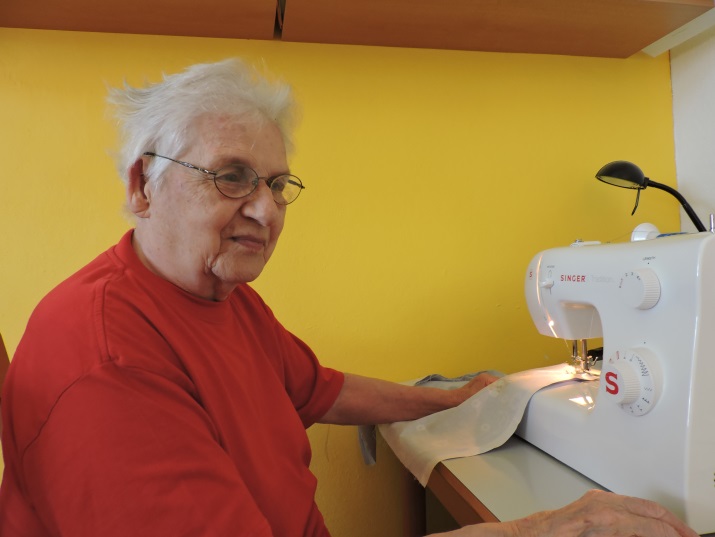 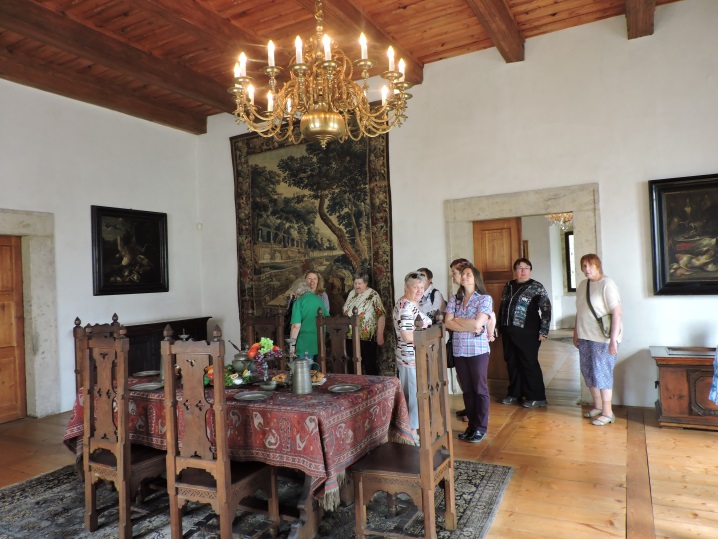 